Welcome to the Beenleigh Show Flyball Competition 2015Proudly hosted by Awesome Pawsome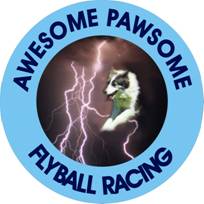 Competition Organiser:		Jenny Crane  AFA Rep: 					Kevin Crane		 Judge:	               Steve Pitt					Time Keepers:	             Mike McChesney  &  	              Paul NewmanItinerary:Measuring & vetting: 			9:00  AMJudge’s Briefing: 			9:30   AMRacing starts: 			10:00 AMPoints for round robin will be allocated as follows:2 points for winning the race,1 point for a drawn race,0 points for a loss.In the event of a tied place teams will be ranked on “head to head” race results. (No run offs) In the event of a team forfeiting a race the team left to run by itself must complete a minimum of three heats to claim points for a win. If the team does not complete three heats, zero points will be awarded.3 breaks throughout the program, 2 for beginners and the lunch break where you are invited to sign up for singles and doubles.Rules & RegulationsAll Competitors must ensure dogs are on lead when not racing and are to clean up after their dogs. Please dispose of poo bags in the appropriate manner.All racing will be conducted under the rules and regulations of the Australian Flyball Association.Changeover TimesTeams will have three minutes from the end of the proceeding race to have their box and jumps set up and be ready to race. The judge will indicate when there is thirty seconds remaining. The judge may forfeit a team if they are not ready on time. Should teams be ready to race prior to the two minutes please indicate this to the Judge. Catering and other info Catering will be available at stalls throughout the day. Breaks are planned throughout the day to allow everyone the opportunity to check out the other activities on display throughout the day. Gates open at 6AM. Division One – Regular – Regular FormatTeam 					Seed Time			Break out TimeToppers					18.859 Web		           N/AAirborne					21.000 Dec		           N/ADivision Two – Regular – Regular FormatTeam					Seed Time			Break out Time		Turn N Burn				24.158 Web			23.158Awesome Dogs				24.625 Web			23.158Pine Rivers Doggie Devils		25.185 Web			23.158Division One – Open – Handicap FormatTeam					Seed Time			Break out Time4PR Open Border Jumpers		21.500 Dec		          20.500FAB						25.500 Dec			24.500